dotyczy postępowania na: DOSTAWĘ MATERIAŁÓW EKSPLOATACYJNYCH DO URZĄDZEŃ DRUKUJĄCYCH NA POTRZEBY KWP W BIAŁYMSTOKU I JEDNOSTEK JEJ PODLEGŁYCH (postępowanie 7/L/24):Wyjaśnienia treści SWZ:W związku z pytaniami, które wpłynęły w w/w postępowaniu Zamawiający na podstawie art. 284 ust. 2 ustawy Prawo zamówień publicznych (t. j. Dz. U. z 2023, poz. 1605 ze zm.) udziela następujących wyjaśnień: Pytanie:W interesie Zamawiającego jest to, aby posiadać gwarancję zgodności oferowanych produktów z odnośnymi normami ISO/IEC w zakresie wydajności, ale także w zakresie jakości oferowanych materiałów. Zamawiający tak naprawdę nie określił precyzyjnie przedmiotowych środków dowodowych i jednocześnie w rękach Wykonawcy pozostawił obowiązek udowodnienia, że oferowane wyroby są zgodne z warunkami zamówienia. Taka decyzja pozwala na wycenę każdego materiału eksploatacyjnego bez względu na jakość. Dlatego racjonalne jest, zastosowanie wymogu w postaci przedstawienia poniższych dokumentów:1. Zaświadczenie wystawione na grupę produktów, zawierające wszystkie parametry techniczne, wystawione przez podmiot niezależny od producenta materiałów równoważnych, pod kątem spełnienia normy:1.1 ISO/IEC 19752 (lub równoważną) dla tonerów monochromatycznych do drukarek laserowych,
1.2 ISO/IEC 19798 (lub równoważną) dla tonerów kolorowych do drukarek laserowych,
1.3 ISO/IEC 24711 oraz 24712 (lub równoważna) dla wkładów atramentowych.
2. Aktualne certyfikaty ISO 9001 i ISO 14001 (lub równoważne) producenta oferowanych produktów równoważnych w zakresie handlu i dystrybucji oraz projektowania i produkcji. 
3. Karty charakterystyki bezpieczeństwa MSDS (lub równoważne) materiałów eksploatacyjnych równoważnych przygotowane zgodnie z rozporządzeniem Komisji Europejskiej w sprawie rejestracji, oceny, udzielania zezwoleń i stosowanych ograniczeń w zakresie chemikaliów (REACH).
Zamawiający wydatkuje pieniądze publiczne, a wprowadzenie powyższych dokumentów do materiałów równoważnych uchroni Zamawiającego przed otrzymaniem słabej jakości materiałów.
Wymagania przedstawione powyżej określają możliwie najlepsze równoważne materiały eksploatacyjne dostępne na rynku. Zwracamy się z prośba o zmianę wymagań.Odpowiedź:Zapisy SWZ pozostają bez zmian.Treść wyjaśnień należy uwzględnić w składanej ofercie.  Sławomir Wilczewski      (podpis na oryginale)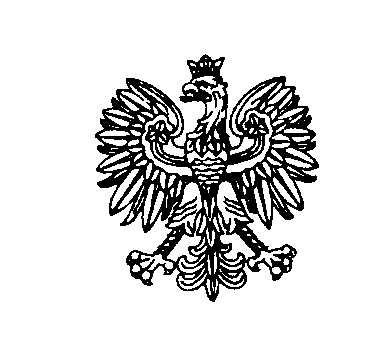 Białystok, dnia 28 marca 2024 r.Białystok, dnia 28 marca 2024 r.Białystok, dnia 28 marca 2024 r.Białystok, dnia 28 marca 2024 r.Białystok, dnia 28 marca 2024 r. ZastępcaKomendanta Wojewódzkiego Policji w BiałymstokuFZ.2380.7.L.24.2024 ZastępcaKomendanta Wojewódzkiego Policji w BiałymstokuFZ.2380.7.L.24.2024 ZastępcaKomendanta Wojewódzkiego Policji w BiałymstokuFZ.2380.7.L.24.2024